PD  K A M E N J A K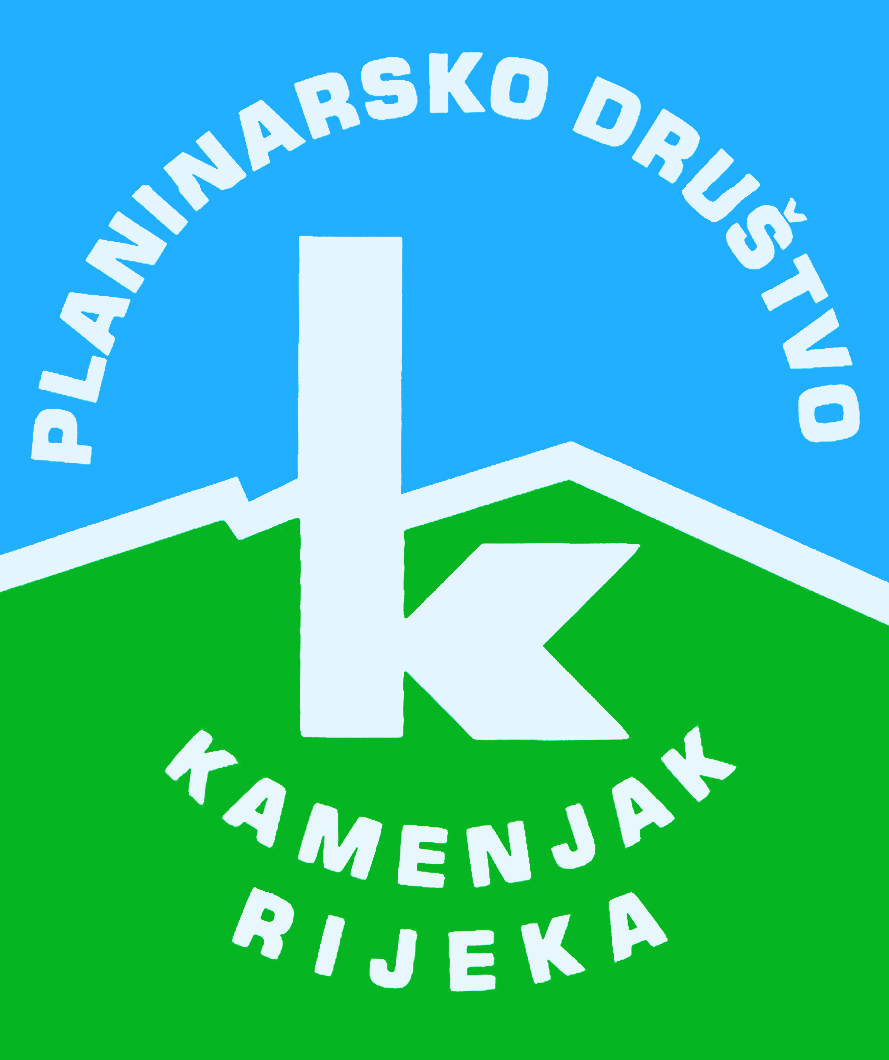 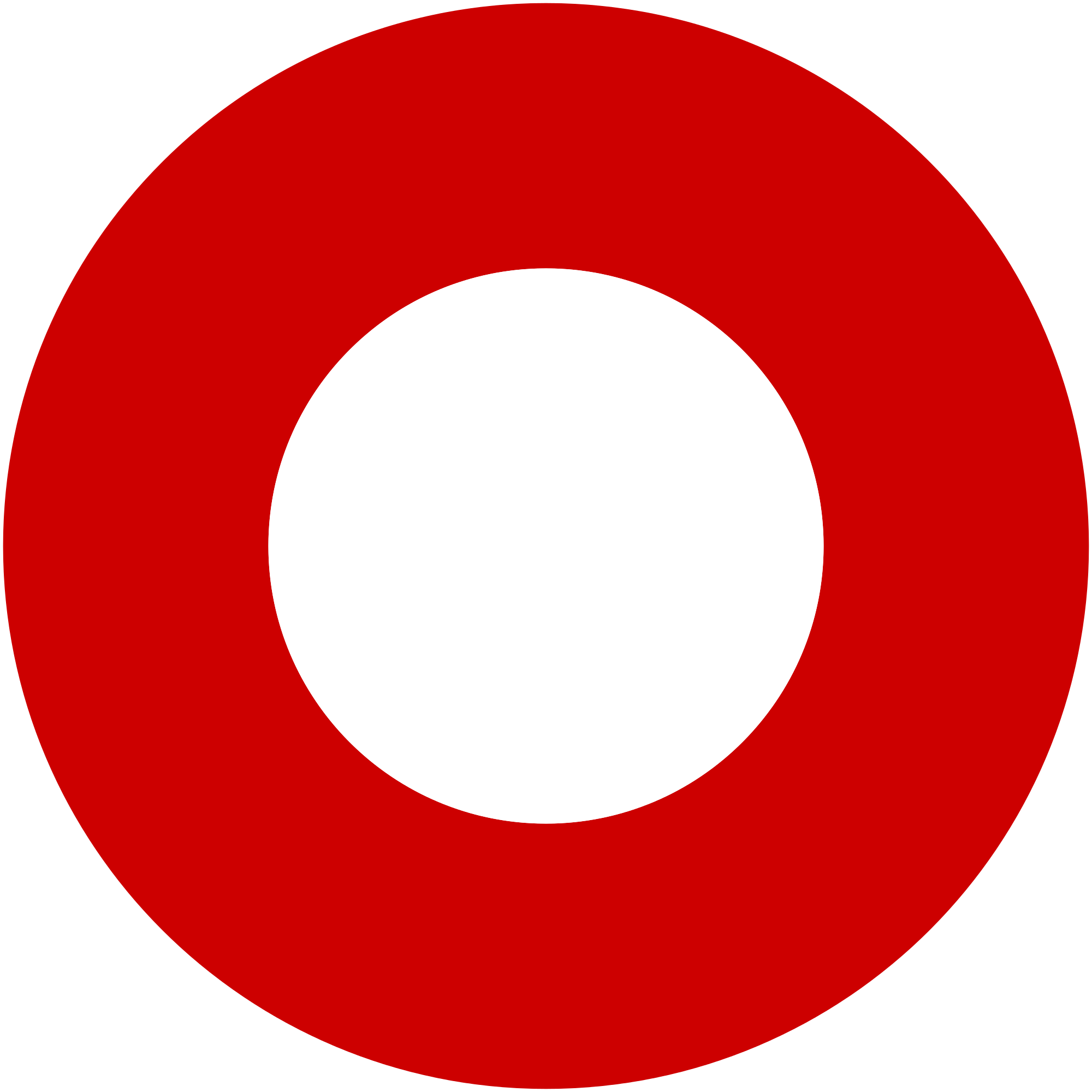 Korzo 40/I - RIJEKA tel: 051/331-212 Prijavom na izlet svaki član Društva potvrđuje da je upoznat sa zahtjevima izleta, da ispunjava zdravstvene, fizičke i tehničke uvjete za sigurno sudjelovanje na izletu, da ima uplaćenu članarinu HPS-a za tekuću godinu, te da pristupa izletu na vlastitu odgovornost. Sudionik je dužan tijekom izleta slušati upute vodiča. U slučaju loših vremenskih prilika ili drugih nepredviđenih okolnosti, vodič ima pravo promijeniti rutu ili otkazati izlet. MedvejciMedvejcičetvrtak, 04.06.2015.četvrtak, 04.06.2015.Polazak: Delta u 7,3 satiPovratak: oko 19 sati (ili po dogovoru)Prijevoz: osobna vozilaCijena: 20 knOpis: 
Nakon jutarnje kave u Bonacci, Čavle, produžujemo pored velikog doma na Platku do raskrižja Tešnje gdje ostavljamo aute. Nastavljamo makadamskom cestom do odvojka, koji će nas kroz šumu i nakon jednog kraćeg odmora, dovesti do Gornjih i Donjih Medvejci i duljeg odmora za okrjepu.Prema Tešnju se vraćamo preko Škurine (Brankovog vrha) s kraćim odmorom.i Jelenca s dužim odmorom.Opis: 
Nakon jutarnje kave u Bonacci, Čavle, produžujemo pored velikog doma na Platku do raskrižja Tešnje gdje ostavljamo aute. Nastavljamo makadamskom cestom do odvojka, koji će nas kroz šumu i nakon jednog kraćeg odmora, dovesti do Gornjih i Donjih Medvejci i duljeg odmora za okrjepu.Prema Tešnju se vraćamo preko Škurine (Brankovog vrha) s kraćim odmorom.i Jelenca s dužim odmorom.Težina staze: srednje teška staza (oko 8 sati hoda)Težina staze: srednje teška staza (oko 8 sati hoda)Oprema: Osnovna planinarska oprema.Oprema: Osnovna planinarska oprema.Vodič(i): Mario PollaVodič(i): Mario PollaPrijave i informacije: u tajništvu Društva do 02.06.2015.Prijave i informacije: u tajništvu Društva do 02.06.2015.